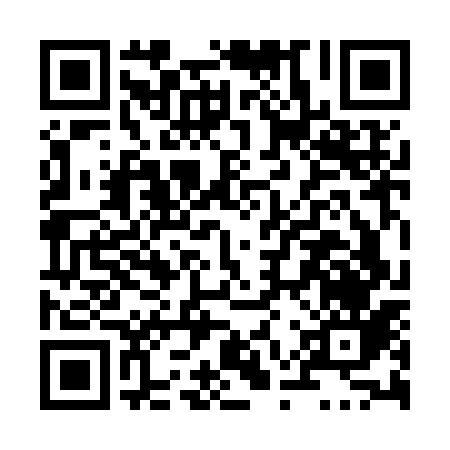 Ramadan times for Butare, RwandaMon 11 Mar 2024 - Wed 10 Apr 2024High Latitude Method: NonePrayer Calculation Method: Muslim World LeagueAsar Calculation Method: ShafiPrayer times provided by https://www.salahtimes.comDateDayFajrSuhurSunriseDhuhrAsrIftarMaghribIsha11Mon4:584:586:0712:113:136:156:157:2012Tue4:584:586:0712:113:126:156:157:1913Wed4:584:586:0712:103:116:146:147:1914Thu4:584:586:0712:103:116:146:147:1915Fri4:584:586:0612:103:126:146:147:1816Sat4:574:576:0612:103:126:136:137:1817Sun4:574:576:0612:093:126:136:137:1818Mon4:574:576:0612:093:136:126:127:1719Tue4:574:576:0512:093:136:126:127:1720Wed4:564:566:0512:083:146:126:127:1621Thu4:564:566:0512:083:146:116:117:1622Fri4:564:566:0512:083:146:116:117:1623Sat4:564:566:0512:083:156:116:117:1524Sun4:564:566:0412:073:156:106:107:1525Mon4:554:556:0412:073:156:106:107:1526Tue4:554:556:0412:073:156:096:097:1427Wed4:554:556:0412:063:166:096:097:1428Thu4:554:556:0312:063:166:096:097:1429Fri4:544:546:0312:063:166:086:087:1330Sat4:544:546:0312:053:166:086:087:1331Sun4:544:546:0312:053:176:086:087:131Mon4:544:546:0212:053:176:076:077:122Tue4:534:536:0212:053:176:076:077:123Wed4:534:536:0212:043:176:076:077:124Thu4:534:536:0212:043:176:066:067:115Fri4:524:526:0212:043:176:066:067:116Sat4:524:526:0112:033:186:056:057:117Sun4:524:526:0112:033:186:056:057:108Mon4:524:526:0112:033:186:056:057:109Tue4:514:516:0112:033:186:046:047:1010Wed4:514:516:0112:023:186:046:047:10